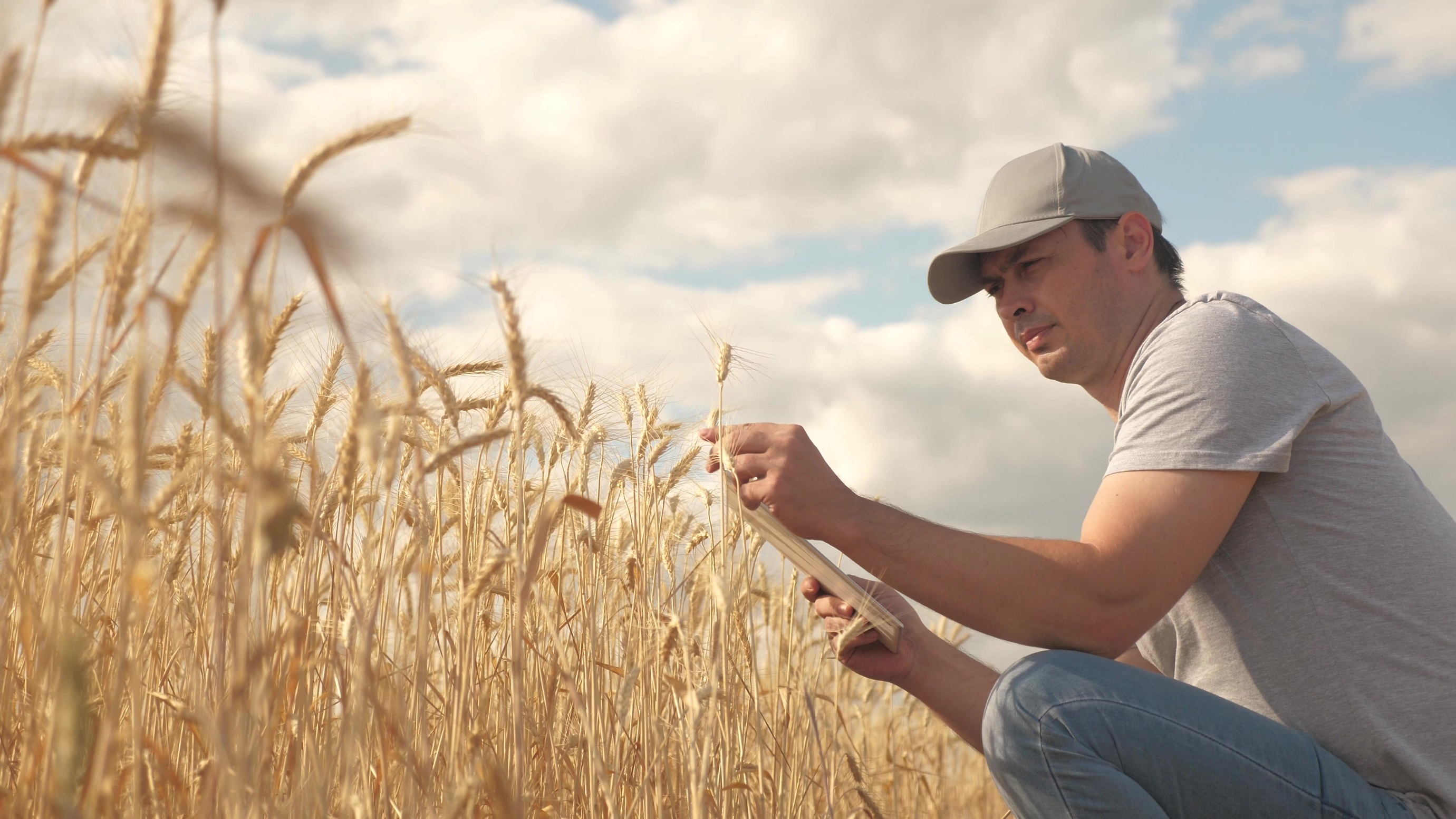 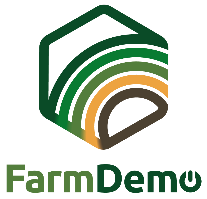 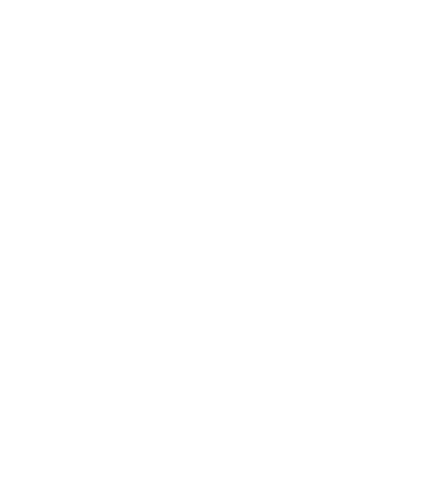 Ten sondaż można wykorzystać do uzyskania informacji zwrotnej od uczestników Twojego wydarzenia, zarówno na temat tego, jak docenili organizację wydarzenia, jak i czego się podczas niego nauczyli.Przetłumacz pytania na swój lokalny język. Niektóre pytania mogą wymagać dostosowania zgodnie z własnym wydarzeniem, w szczególności pytania 1 i 3.Wydrukuj ankietę na papierze i przymocuj ją do klipsa. Wypełnij podczas rozmowy z uczestnikami na koniec wydarzenia demonstracyjnego. Lub użyj tych pytań do ankiety online i wyślij link uczestnikom natychmiast po wydarzeniu demonstracyjnym. Ogłoś swoją prośbę o wypełnienie ankiety podczas zamknięcia wydarzenia.
Autorzy: Herman Schoorlemmer, Ellen Bulten	PytaniaW jaki sposób dowiedziałeś się o tym pokazie (zaznacz pole)? Osobiste zaproszenie  Prasa rolnicza  Strona internetowa  Media społecznościowe  Inne (wskazać które): ………..Dlaczego chciałeś odwiedzić to wydarzenie demonstracyjne?Jak oceniasz różne aspekty wydarzenia demonstracyjnego (zaznacz pola)(Pozycje w lewej kolumnie do dostosowania zgodnie z działalnością wydarzenia)Jak zorganizowano wydarzenie demonstracyjne?Co najbardziej Cię zainteresowało w tym wydarzeniu demo?Które aspekty demonstracji byłyby przydatne w twoim gospodarstwie i dlaczego?Czy planujesz zastosować to, czego dziś doświadczyłeś? Tak nie może
Jeśli odpowiedziałeś „Tak” lub „Może”, o co możesz się ubiegać?Jakie są bariery, by zastosować to, czego się dzisiaj nauczyłeś lub zobaczyłeś?Czy masz jakieś inne sugestie?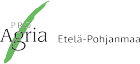 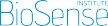 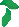 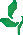 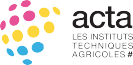 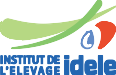 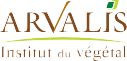 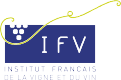 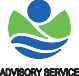 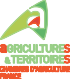 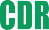 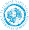 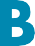 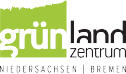 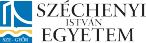 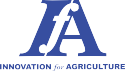 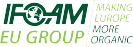 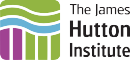 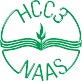 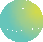 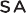 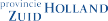 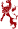 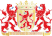 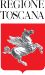 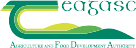 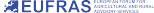 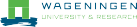 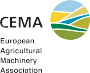 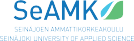 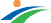 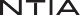 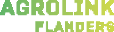 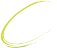 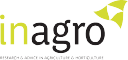 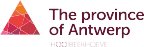 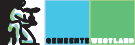 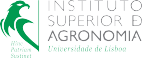 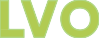 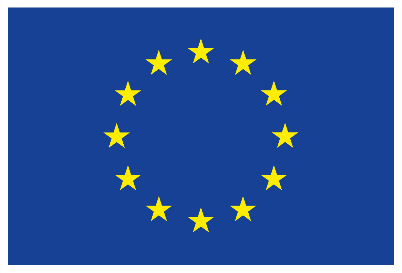 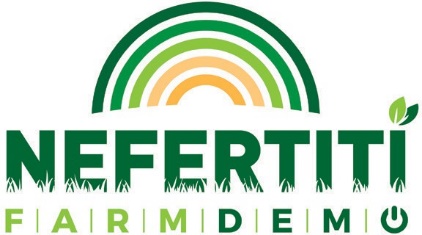 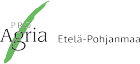 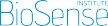 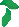 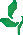 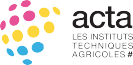 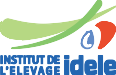 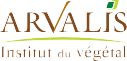 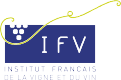 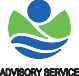 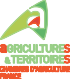 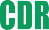 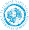 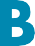 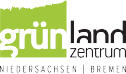 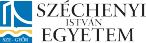 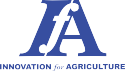 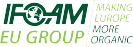 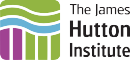 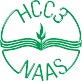 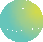 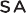 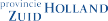 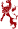 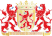 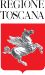 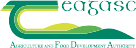 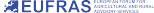 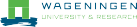 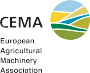 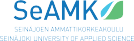 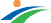 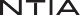 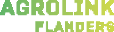 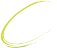 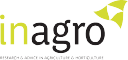 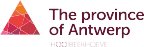 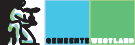 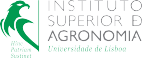 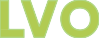 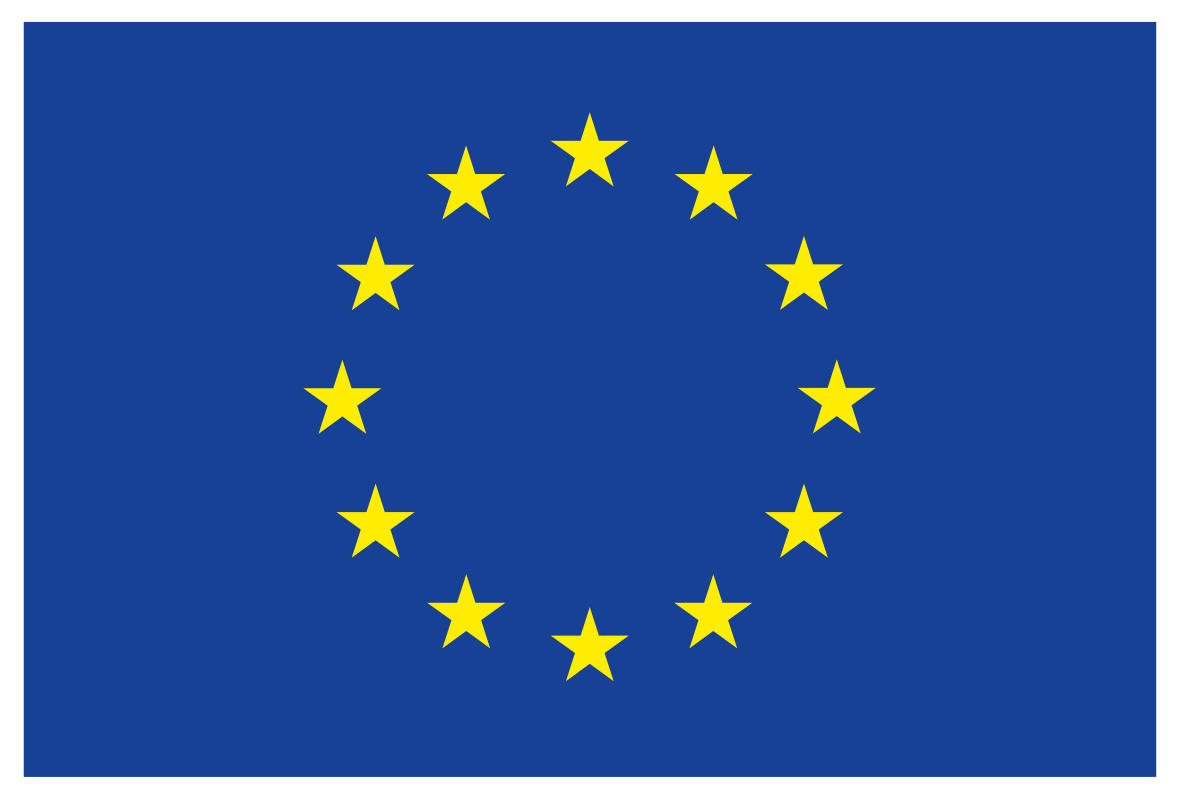 NEFERTITI PARTNERSWIĘCEJ NARZĘDZItrainingkit.farmdemo.euBardzo przydatneużyteczneneutralnylNieprzydatneWykładSpacer po terenieWarsztatKtóre aspekty były dobrze zorganizowane?Które aspekty nie były dobrze zorganizowane?Czemu?Czemu?Bardzo dziękujemy, ta ankieta pomoże nam ulepszyć kolejne wydarzenia demo!